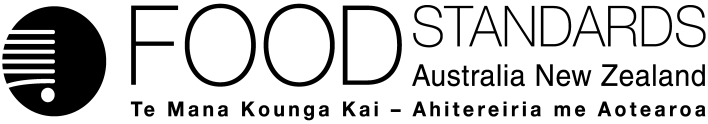 11 June 2021159-21Call for submissions – Application A1222Steviol glycosides from Yarrowia lipolyticaFood Standards Australia New Zealand (FSANZ) has assessed an application made by Avansya V.O.F. (Avansya) to permit the use of a steviol glycoside mixture as an intense sweetener. The steviol glycoside mixture is produced by fermentation from a genetically modified Yarrowia lipolytica production strain, expressing steviol glycoside biosynthesis pathway genes from Stevia rebaudiana Bertoni. FSANZ has prepared a draft food regulatory measure. Pursuant to section 31 of the Food Standards Australia New Zealand Act 1991 (FSANZ Act), FSANZ now calls for submissions to assist consideration of the draft food regulatory measure.For information about making a submission, visit the FSANZ website at information for submitters.All submissions on applications and proposals will be published on our website. We will not publish material that we accept as confidential, but will record that such information is held. In-confidence submissions may be subject to release under the provisions of the Freedom of Information Act 1982. Submissions will be published as soon as possible after the end of the public comment period. Where large numbers of documents are involved, FSANZ will make these available on CD, rather than on the website.Under section 114 of the FSANZ Act, some information provided to FSANZ cannot be disclosed. More information about the disclosure of confidential commercial information is available on the FSANZ website at information for submitters.Submissions should be made in writing; be marked clearly with the word ‘Submission’ and quote the correct project number and name. While FSANZ accepts submissions in hard copy to our offices, it is more convenient to receive submissions electronically through the FSANZ website via the link on documents for public comment. You can also email your submission directly to submissions@foodstandards.gov.au. There is no need to send a hard copy of your submission if you have submitted it by email or via the FSANZ website. FSANZ endeavours to formally acknowledge receipt of submissions within 3 business days.DEADLINE FOR SUBMISSIONS: 6pm (Canberra time) 22 July 2021Submissions received after this date will not be considered unless an extension had been given before the closing date. Extensions will only be granted due to extraordinary circumstances during the submission period. Any agreed extension will be notified on the FSANZ website and will apply to all submitters.Questions about making submissions or the application process can be sent to standards.management@foodstandards.gov.au. Hard copy submissions may be sent to one of the following addresses:Food Standards Australia New Zealand		Food Standards Australia New ZealandPO Box 5423		PO Box 10559KINGSTON  ACT  2604		The Terrace WELLINGTON 6143AUSTRALIA		NEW ZEALANDTel +61 2 6271 2222  		Tel +64 4 978 5630Table of contentsExecutive summary	21	Introduction	41.1	The Applicant	41.2	The application	41.3	The current Code requirements	41.3.1	Food additives	51.3.2	Labelling	51.3.3	Identity and purity requirements	61.4	International Standards	61.4.1	JECFA	61.4.2	United States of America	71.4.3	Canada	71.5	Reasons for accepting application	71.6	Procedure for assessment	72	Summary of the assessment	72.1	Risk assessment	72.2	Risk management	82.2.1	Labelling	92.2.2	Risk management conclusion	102.3	Risk communication	102.3.1	Consultation	102.3.2	World Trade Organization (WTO)	102.4	FSANZ Act assessment requirements	102.4.1	Section 29	112.4.2	Subsection 18(1)	122.4.3	Subsection 18(2) considerations	123	Draft variation	134	References	14Attachment A – Draft variation to the Australia New Zealand Food Standards Code	16Attachment B – Draft Explanatory Statement	18Supporting documentThe following document which informed the assessment of this application is available on the FSANZ website:SD1	Risk and technical assessment - Application A1222 – Steviol glycosides from Yarrowia lipolytica.Executive summaryAvansya V.O.F (Avansya) has applied for a variation to the Australia New Zealand Food Standards Code (the Code) that will permit the use of a steviol glycoside mixture (primarily rebaudioside M with lesser amounts of rebaudioside D, and may contain minor amounts of other steviol glycosides) produced by fermentation of simple sugars using a genetically modified Yarrowia lipolytica (Y. lipolytica) production strain (VRM0014). This genetically modified yeast contains novel genes involved in steviol glycoside biosynthesis. Most of the novel genes were derived from Stevia rebaudiana Bertoni, with additional genes sourced from other plant species. The steviol glycoside mixture, produced for use as a food additive in the form of a steviol glycosides preparation, is denoted rebaudioside MD by Avansya.Steviol glycosides are currently permitted by the Code to be used in certain foods as food additives up to specified maximum permitted levels. They are used as an intense sweetener or flavour enhancer. However, there is no permission for Avansya’s rebaudioside MD preparation. Substances used as food additives must comply with (among other things) any relevant identity and purity specifications listed in Schedule 3 — Identity and Purity. Section S3—39 of the Code permits certain steviol glycoside preparations produced using a fermentation process. While Avansya’s rebaudioside MD meets the purity parameters of specifications in this section, Avansya’s production strain is not listed. No potential public health and safety concerns were identified with the Avansya V.O.F rebaudioside MD preparation produced by genetically modified Y. lipolytica VRM0014.The safety assessment did not identify any concerns associated with the host organism Y. lipolytica, or the novel proteins expressed by the introduced genes for the biosynthesis of rebaudioside MD. The host Y. lipolytica production strain is neither pathogenic nor toxigenic and has a long history of safe use in foods. Characterisation of the genetically modified production strain confirmed both the insertion and stable inheritance of steviol glycoside biosynthesis genes. Neither the host organism nor residual DNA or residual protein were detectable in the final rebaudioside MD preparation. No new evidence of adverse effects of steviol glycosides has been identified that would justify a change in the Acceptable Daily Intake (ADI) established by FSANZ in 2008. The applicant provided an in vitro anaerobic metabolism study demonstrating that the metabolic fate of rebaudioside MD is equivalent to other steviol glycosides previously assessed by FSANZ. Therefore the ADI of 0-4 mg/kg bw expressed as steviol, is appropriate for the rebaudioside MD preparation produced using genetically modified Y. lipolytica VRM0014 that is the subject of this application.Food Standards Australia New Zealand (FSANZ) has assessed the application in accordance with the Food Standards Australia New Zealand Act 1991 (FSANZ Act) and prepared a draft variation to the Code to include Avansya’s steviol glycosides preparation in section S3—39 so that the specifications in that section for steviol glycosides obtained from fermentation would also apply to Avansya’s steviol glycosides preparation. This amendment would have the effect of permitting the use of Avansya’s steviol glycosides preparation as a food additive in accordance with the Code’s existing permissions and limits for steviol glycosides, including the requirement that the preparation complies with specifications set out in section S3—39. FSANZ now seeks public submissions on the assessment and the draft variation.1	Introduction1.1	The Applicant The applicant is Avansya V.O.F. (Avansya). Avansya is a general partnership under the laws of The Netherlands between Cargill Sweeteners Holding B.V. (Cargill) and DSM Food Specialities Stevia B.V. (DSM), and is a manufacturer of fermentation–derived sweeteners used in the global food and beverage industries. 1.2	The applicationAvansya’s application, accepted on 15 January 2021, seeks an amendment to Schedule 3 of the Australia New Zealand Food Standards Code (the Code) to permit their purified steviol glycoside preparation, produced by fermentation of simple sugars using a genetically modified Yarrowia lipolytica (Y. lipolytica) production strain (VRM0014). This purified steviol glycoside mixture is primarily comprised of rebaudioside M with lesser amounts of rebaudioside D, and may contain minor amounts of other steviol glycosides. The mixture, produced for use as a food additive in the form of a steviol glycosides preparation, is denoted rebaudioside MD by Avansya.Steviol glycosides are permitted for use in food as food additives. They are used by the food industry as an intense sweetener. Substances used as food additives must comply with any relevant identity and purity specifications listed in Schedule 3 — Identity and Purity. The current permissions for steviol glycosides in the Code allow for products extracted from the Stevia rebaudiana Bertoni plant either by hot water extraction or by enzymatic conversion of the plant extract, as well as via a fermentation process. The individual steviol glycosides (rebaudiosides M and D and minor other steviol glycosides) produced under Avansya’s fermentation method are identical to those produced from the plant. Section S3—39 of the Code contains the specification for steviol glycosides produced using a fermentation process. Avansya’s strain of Y. lipolytica is not listed in S3—39, therefore Avansya’s rebaudioside MD is currently not a permitted steviol glycosides preparation. 1.3	The current Code requirementsAustralian and New Zealand food laws require food for sale to comply with the following requirements of the Code.Paragraph 1.1.1—10(6)(a) provides that, unless expressly permitted by the Code, a food for sale cannot contain, as an ingredient or component, a substance that is used as a food additive. The Code also imposes identity and purity specifications with which rebaudioside MD and other steviol glycosides must comply. The Code currently permits the use of steviol glycosides as food additives with the INS number 960. They are permitted in a wide range of food categories listed within the table to section S15—5 at maximum permitted levels and at Good Manufacturing Practice (GMP) for tabletop sweeteners only.However, the current specifications for identity and purity do not allow for Avansya’s particular Y. lipolytica production strain.1.3.1	Food additivesSection 1.1.2—11 defines the expression ‘used as a food additive’. Subsection 1.1.2—11(1) provides that a substance is ‘used as a food additive’ in relation to a food if both of the following conditions are met: the substance is added to the food to perform one or more technological functions listed in Schedule 14; and the substance is identified in subsection 1.1.2—11(2) – this includes (among other things) a substance identified in the table to section S15—5 as a permitted food additive.Section 1.3.1—3 details when substances are permitted to be used as food additives in food. Schedule 14 lists the permitted technological purposes of food additives. The table in section S14—2 provides that use as an intense sweetener is a permitted purpose.Schedule 15 lists the specific food additive permissions for different categories of foods in the table to section S15—5. ‘Steviol glycosides’ is listed in that table as a permitted food additive for various food categories. Schedule 16 sets out the types of substances that may be used as food additives in any food at GMP levels. As ‘steviol glycosides’ is not such a food additive, it is not listed in Schedule 16.Section 1.5.2—3 provides that permission for use as a food additive also constitutes the permission required by paragraph 1.1.1—10(6) for a food produced using gene technology.1.3.2	LabellingParagraph 1.1.1—10(8) of the Code provides that food for sale must comply with all relevant labelling requirements imposed by the Code for that food.The Code’s labelling requirements which apply to foods for retail sale and to foods sold to a caterer are set out in Divisions 2 and 3 of Standard 1.2.1 respectively. The Code requires the labels of most packaged food to contain a statement of ingredients. Subsection 1.2.4—7(1) requires food additives to be declared in the statement of ingredients by one of the following methods: if the food additive can be classified in accordance with Schedule 7—the relevant class name followed in brackets by the name or code number of the food additive specified in Schedule 8; or else, the name of the food additive specified in Schedule 8.Schedule 7 lists the food additive class names that can be used in the statement of ingredients. Schedule 8 lists the names and code numbers of food additives that are to be used for labelling purposes. Section 1.5.2—4 of Standard 1.5.2 outlines requirements for labelling of certain foods for sale that consist of, or have as an ingredient (including food additives and processing aids), food that is a genetically modified food. 1.3.3	Identity and purity requirementsParagraph 1.1.1—15(1)(a) of the Code requires substances used as food additives to comply with any relevant identity and purity specifications listed in Schedule 3 of the Code. Primary source specifications for steviol glycosides are contained within section S3—2, being either S3—2(1)(b) [the FAO JECFA Monograph, (JECFA 2017)], S3‐2(1)(c) [the Food Chemicals Codex (FCC 2018)] or S3—2(1)(d) [European Commission Regulation No 231/2012 laying down specifications for food additives (EC 2012, EC 2016)].Section S3—35 of Schedule 3 provides a specification for steviol glycosides prepared from the leaves of Stevia rebaudiana Bertoni using an enzymatic process. Section S3—39 of Schedule 3 provides a specification for steviol glycosides produced via a fermentation process using microorganisms. This method of production is permitted to produce rebaudioside MD, using a genetically modified Saccharomyces cerevisiae strain (S. cerevisiae). A1207 is a current application assessing the production of rebaudioside M using a different strain of S. cerevisiae (FSANZ 2021). Avansya’s application concerns the production of rebaudioside MD, using a genetically modified strain of Y. lipolytica (strain VRM0014).1.4	International StandardsSteviol glycosides are approved for use in a number of other jurisdictions, including the European Union, Canada, South and North Asia, Asia Pacific, United States of America (USA), Central/South America, the Middle East and Africa (PureCircle Stevia Institute, 2021). In the European Union, commercially available steviol glycoside products must comply with the specifications for steviol glycosides (INS number 960) adopted by the European Commission in 2012 and updated in 2016 (EC 2012, EC 2016).1.4.1	JECFAThe 87th JECFA meeting in June 2019 established a framework for steviol glycosides building on JECFA’s assessments and specifications at earlier meetings. The 87th meeting also prepared four steviol glycosides specification annexes, for the different production methods (JECFA 2020). These are:hot water extraction from the leaves of Stevia rebaudiana Bertoni (stevia) plant (Annex 1)fermentation using genetically modified microorganisms (Annex 2) enzymatic modification (bioconversion) of the stevia plant extract using enzymes (Annex 3) glycosylation of stevia plant extracts using enzymes to add glucose units to steviol glycosides (Annex 4, tentative pending further information to finalise). The JECFA meeting in 2019 also confirmed that steviol glycosides prepared using any of these production methods, that comply with the specifications for the different production methods and purity requirements were considered equivalent in terms of safety and the earlier determined Acceptable Daily Intake (ADI) applies (JECFA 2019a, JECFA 2019b). Annex 2 (above) states that steviol glycosides from fermentation are obtained from the non-toxigenic non-pathogenic strains of Yarrowia lipolytica and Saccharomyces cerevisiae that have been genetically modified with heterologous genes from multiple donor organisms to overexpress steviol glycosides. Under A1222, FSANZ is assessing a Y. lipolytica production strain (strain VRM0014).It is important to note that the steviol glycosides specifications from the 87th JECFA meeting in 2019 have not yet been discussed by the Codex Committee on Food Additives (CCFA) or ultimately ratified by the Codex Alimentarius Committee (CAC). Therefore these specifications are not yet part of the official JECFA Combined Compendium of Food Additive Specifications. The most current JECFA steviol glycosides monograph is monograph 20 from the 84th JECFA meeting in 2017. 1.4.2	United States of AmericaThe applicant’s rebaudioside MD has GRAS (Generally Recognized as Safe) status for a variety of food and beverage uses (GRN 882). The US Food and Drug Administration (FDA) reviewed the self-assessed GRAS notification describing the production of Cargill Incorporated’s rebaudioside M produced using the same production strain of Y. lipolytica being assessed under A1222, and responded on February 2, 2020 with a “no questions” letter regarding the GRAS status of rebaudioside MD. The FDA does not make its own assessment of such GRAS notifications. 1.4.3	CanadaCanada has approved the production of steviol glycosides using the fermentation process, from three strains of S. cerevisiae (Health Canada 2021). 1.5	Reasons for accepting application The Application was accepted for assessment because:it complied with the procedural requirements under subsection 22(2) of the FSANZ Actit related to a matter that warranted the variation of a food regulatory measure.1.6	Procedure for assessmentThe application is being assessed under the General Procedure.2	Summary of the assessment2.1	Risk assessment FSANZ has assessed the public health and safety risks associated with Avansya’s rebaudioside MD as a food additive (see SD1). The summary of this risk assessment is provided below.The food technology assessment concludes that the applicant’s rebaudioside MD preparation produced by fermentation of simple sugars using the applicant’s genetically modified Y. lipolytica strain VRM0014, expressing steviol glycoside biosynthesis pathway genes, meets the purity parameters of specifications currently listed in section S3—39 which sets out the specifications for steviol glycosides produced by fermentation – but not the specific method of production. These purity parameters are also consistent with international purity specifications for steviol glycosides. The rebaudioside MD preparation is also thermally and hydrolytically stable for food use. Its technological purpose matches that of permitted steviol glycosides preparations produced by the currently permitted methods and meets the proposed purpose as an intense sweetener food additive.No potential public health and safety concerns were identified with the Avansya V.O.F rebaudioside MD preparation produced by genetically modified Y. lipolytica VRM0014.The safety assessment did not identify any concerns associated with the host organism Y. lipolytica or the novel proteins expressed by the introduced genes for the production of rebaudioside MD. The host Y. lipolytica production strain is neither pathogenic nor toxigenic and has a long history of safe use in foods. Characterisation of the genetically modified production strain confirmed both the insertion and stable inheritance of steviol glycoside biosynthesis genes. Neither the host organism, residual DNA or residual protein was detectable in the final rebaudioside MD preparation. No new evidence of adverse effects of steviol glycosides has been identified that would justify a change in the ADI established by FSANZ in 2008. The applicant provided an in vitro anaerobic metabolism study demonstrating that the metabolic fate of rebaudioside MD is equivalent to other steviol glycosides previously assessed by FSANZ. Therefore the ADI of 0-4 mg/kg bw expressed as steviol, is appropriate for the rebaudioside MD preparation produced using genetically modified Y. lipolytica VRM0014 that is the subject of this application. 2.2	Risk management Avansya’s microbial fermentation production method is comparable to the already permitted rebaudioside MD from application A1170 (see section S3—39 in the Code), and rebaudioside M assessed under A1207 (FSANZ 2019a, FSANZ 2021). Cargill was the applicant for A1170, and Avansya’s application states that the rebaudioside MD preparation produced from its Y. lipolytica production strain is chemically equivalent to the rebaudioside MD preparation assessed under A1170 (using a S. cerevisiae production strain).The risk management options available to FSANZ, after assessment, were to either reject the application or to prepare a draft variation to amend the Code to permit Avansya’s rebaudioside MD.FSANZ’s risk assessment concluded that Avansya’s rebaudioside MD produced via its fermentation method of production using a genetically modified Y. lipolytica strain VRM0014 containing the genes for the production of rebaudiosides is safe. FSANZ considers that it is therefore appropriate to prepare a draft variation to amend the Code to permit Avansya’s steviol glycosides preparation. FSANZ considers Avansya’s steviol glycosides preparation (rebaudioside MD) is a food additive produced using gene technology i.e. ‘derived or developed from an organism that has been modified using gene technology’. Paragraph 1.1.1—10(6)(g) requires that the presence as an ingredient or component in a food for sale of a food produced using gene technology must be expressly permitted by the Code. Section 1.5.2—3 provides that permission for use as a food additive also constitutes the permission required by paragraph 1.1.1—10(6)(g) (as noted in section 1.3.1).Other risk management considerations relate to labelling requirements which are summarised in the sections below.2.2.1	Labelling 2.2.1.1	Ingredient labelling Under existing labelling requirements in the Code (unless the food is exempt from the requirement for a statement of ingredients) the rebaudioside MD preparation will require declaration as a food additive in the statement of ingredients on the label of foods. These ingredient labelling requirements require steviol glycosides to be identified in the statement of ingredients using the food additive name ‘steviol glycosides’ or the International Numbering System (INS) code number 960 (as listed in Schedule 8).As noted in previous reports (for applications A1170, A1172, A1176, A1183 and A1207) (FSANZ 2019a, FSANZ 2019b, FSANZ 2019c, FSANZ 2020, FSANZ 2021), the CCFA has updated the INS numbers for steviol glycosides. These were subsequently adopted into the Class Names and International Numbering System for Food Additives (CXG 36-1989) by the Codex Alimentarius Commission (Codex 2019). The new numbers distinguish between steviol glycosides produced from the plant (Steviol glycosides from Stevia rebaudiana Bertoni – INS 960a) and those produced by fermentation (INS 960b). Numbers have not been assigned however, for other methods of production such as enzymatic conversion. For various reasons, in particular because the INS listing has not been finalised for steviol glycosides produced by different methods of production, FSANZ decided not to include 960a and 960b in the Code when assessing earlier applications (A1170 (FSANZ 2019a), A1183 (FSANZ 2020), and A1207 (FSANZ 2021)). FSANZ still considers that at this stage the most appropriate INS number for labelling purposes, for all steviol glycosides, is 960. FSANZ will consider changes to this number in the Code in the future, but only if and when further finalised changes are made to the Codex INS list. This would provide a more coordinated approach and efficient transition compared to an unsystematic or ad-hoc approach through various applications. The FSANZ website provides information on the various production methods for steviol glycosides. Consumers wanting to know the source of any particular steviol glycosides in foods are advised that they may ask the manufacturer who should advise them accordingly.2.2.1.2	Labelling as ‘genetically modified’As noted in section 2.2 above, the rebaudioside MD preparation is a food produced using gene technology. Standard 1.5.2 generally requires food produced using gene technology to be labelled as ‘genetically modified’ if it contains novel DNA or novel protein. As discussed in section 3.1.1.1 of SD1, it is highly unlikely that novel protein or DNA will be present in the rebaudioside MD preparation and therefore a food for sale. However, if rebaudioside MD is used as an ingredient in a food for retail sale or a food sold to a caterer and novel DNA or protein is present in the final food, the requirement to label rebaudioside MD as ‘genetically modified’ would apply in accordance with section 1.5.2—4 of the Code. 2.2.2	Risk management conclusionFSANZ’s risk management proposal is to permit the use of Avansya’s rebaudioside MD produced using a genetically modified yeast strain as a food additive. FSANZ’s decision was based on the risk assessment, risk management and the FSANZ Act considerations, including the cost benefit considerations (detailed in section 2.4.1.1).2.3	Risk communication2.3.1	ConsultationConsultation is a key part of FSANZ’s standards development process. FSANZ developed and applied a basic communication strategy to this application. All calls for submissions are notified via the Food Standards Notification Circular, media release, FSANZ’s social media tools and Food Standards News.The process by which FSANZ considers standard development matters is open, accountable, consultative and transparent. Public submissions are called to obtain the views of interested parties on issues raised by the application and the impacts of regulatory options. FSANZ will consider all submissions received through this call for submissions process before making a decision on whether to approve the draft variation.2.3.2	World Trade Organization (WTO)As members of the WTO, Australia and New Zealand are obliged to notify WTO members where proposed mandatory regulatory measures are inconsistent with any existing or imminent international standards and the proposed measure may have a significant effect on trade.There are relevant international standards for steviol glycosides. Amending the Code to include a new identity and purity specification for rebaudioside MD produced by fermentation of simple sugars using a genetically modified Y. lipolytica production strain is unlikely to have a significant effect on international trade. This is because the specification is already included in section S3—39, the only change to section S3—39 being a new production method (via a Y lipolytica production strain) of already permitted steviol glycosides. Therefore, a notification to the WTO under Australia’s and New Zealand’s obligations under the WTO Technical Barriers to Trade or application of Sanitary and Phytosanitary Measures Agreement was not considered necessary.2.4	FSANZ Act assessment requirements When assessing this application and the subsequent development of a food regulatory measure, FSANZ has had regard to the following matters in section 29 of the FSANZ Act.2.4.1	Section 292.4.1.1	Consideration of costs and benefitsThe Office of Best Practice Regulation (OBPR) granted FSANZ a standing exemption from the requirement to develop a Regulatory Impact Statement for the approval of additional food additives (OBPR correspondence dated 24 November 2010, reference 12065). This standing exemption was provided as permitting additional food additives is a minor, deregulatory change and their use is voluntary. This standing exemption relates to the introduction of a food to the food supply that has been determined to be safe. FSANZ, however, has given consideration to the costs and benefits that may arise from the proposed measure for the purposes of meeting FSANZ Act considerations. The FSANZ Act requires FSANZ to have regard to whether costs that would arise from the proposed measure outweigh the direct and indirect benefits to the community, government or industry that would arise from the proposed measure (paragraph 29(2)(a)). The purpose of this consideration is to determine if the community, government, and industry as a whole is likely to benefit, on balance, from a move from the status quo. This analysis considers the costs and benefits of approving the application as compared to rejecting the application (i.e. retaining the status quo). FSANZ is of the view that no other realistic food regulatory measures exists, however information received may result in FSANZ arriving at a different outcome.The consideration of the costs and benefits in this section is not intended to be an exhaustive, quantitative economic analysis of the proposed measures and, in fact, most of the effects that were considered cannot easily be assigned a dollar value. Rather, the assessment seeks to highlight the likely positives and negatives of moving away from the status quo by permitting the use of Avansya’s rebaudioside MD as an alternative source of an intense sweetener (food additive).Costs and benefits of permitting the use of Avansya’s rebaudioside MD as a food additiveConsumers seeking products that have reduced sugar and/or energy content may benefit if additional food products (for example, with an improved sweetness profile) become available due to the use of Avansya’s rebaudioside MD as an intense sweetener (food additive).Industry will benefit from having an additional intense sweetener (food additive) available to them. Due to the voluntary nature of the permission, industry will only use the food additive where they believe a net benefit exists. Avansya’s rebaudioside MD is approved as a food additive in the USA which may be a business opportunity for Australia and/or New Zealand industries, although there may also be competing imports from these countries into the domestic market.Permitting Avansya’s rebaudioside MD may result in a small cost to government in terms of adding to the current range of food additives that are monitored for compliance.Conclusions from cost benefit considerationsFSANZ’s assessment is that the direct and indirect benefits that would arise from permitting the use of Avansya’s rebaudioside MD as a food additive most likely outweigh the associated costs.2.4.1.2	Other measuresThere are no other measures (whether available to FSANZ or not) that would be more cost-effective than a food regulatory measure developed or varied as a result of the application.2.4.1.3	Any relevant New Zealand standardsThe Standards in the Code which are relevant to the permitted use of Avansya’s rebaudioside MD apply in both Australia and New Zealand. There are no relevant New Zealand only Standards.2.4.1.4	Any other relevant mattersOther relevant matters are considered below. 2.4.2	Subsection 18(1) FSANZ has also considered the three objectives in subsection 18(1) of the FSANZ Act during the assessment.2.4.2.1	Protection of public health and safetyNo potential public health and safety concerns associated with Avansya’s rebaudioside MD were identified. For more detail, see SD1. 2.4.2.2	The provision of adequate information relating to food to enable consumers to make informed choicesThe labelling requirements for the provision of information to consumers are discussed in section 2.2.1 above. FSANZ considers that those requirements would enable this objective to be satisfied.2.4.2.3	The prevention of misleading or deceptive conductAs explained above, Avansya’s rebaudioside MD is not obtained from the stevia plant. FSANZ notes that steviol glycosides are sometimes marketed as stevia, a natural sweetener obtained from the leaves of the stevia plant, sometimes accompanied by leaf graphics. Any such marketing as well as claims such as ‘natural’ would be subject to consumer protection laws, fair trading laws and food laws in Australia and New Zealand that require that marketing and labels do not misinform consumers through false, misleading or deceptive representations. 2.4.3	Subsection 18(2) considerationsFSANZ has also had regard to:the need for standards to be based on risk analysis using the best available scientific evidenceFSANZ used the best available scientific evidence to conduct the risk assessment which is provided in SD1. The applicant submitted a dossier of scientific studies as part of its application. FSANZ also had regard to other technical information including scientific literature in assessing the application.the promotion of consistency between domestic and international food standardsA number of international jurisdictions and standards permit the use of steviol glycosides in foods. As outlined in section 1.4.1, JECFA has adopted a framework for developing specifications for steviol glycosides by four different methods of production, including fermentation. Avansya’s rebaudioside MD complies with the JECFA framework specification for steviol glycosides produced by fermentation.the desirability of an efficient and internationally competitive food industryPermission to use Avansya’s rebaudioside MD as a food additive will enable Australian and New Zealand food manufacturers to access and use a product assessed as safe that is available to some overseas competitors. This will improve their capacity to compete in overseas markets. See discussion in section 2.4.1 above. the promotion of fair trading in foodFSANZ’s assessment based on the best available scientific evidence is that Avansya’s rebaudioside MD is safe for use as a food additive. It is therefore appropriate that Australian and New Zealand food industries can also benefit by gaining permission to use Avansya’s rebaudioside MD.any written policy guidelines formulated by the Forum on Food RegulationThe Policy Guideline ‘Addition to Food of Substances other than Vitamins and Minerals’ includes specific order policy principles for substances added to achieve a solely technological function, such as food additives. These specific order policy principles state that permission should be granted where:the purpose for adding the substance can be articulated clearly by the manufacturer as achieving a solely technological function (i.e. the ‘stated purpose’)the addition of the substance to food is safe for human consumptionthe amounts added are consistent with achieving the technological functionthe substance is added in a quantity and a form which is consistent with delivering the stated purposeno nutrition, health or related claims are to be made in regard to the substance.FSANZ has determined that permitting Avansya’s rebaudioside MD produced by fermentation, is consistent with these specific order policy principles.3	Draft variationThe draft variation to the Code is at Attachment A and is intended to take effect on gazettal.A draft explanatory statement is at Attachment B. An explanatory statement is required to accompany an instrument if it is lodged on the Federal Register of Legislation. 4	ReferencesCodex 2019, CXG 36-1989, Class Names and the International Numbering System for Food Additives Accessed 29 April 2021EC (2012) COMMISSION REGULATION (EU) No 231/2012 of 9 March 2012 laying down specifications for food additives listed in Annexes II and III to Regulation (EC) No 1333/2008 of the European Parliament and of the Council. Accessed 29 March 2021EC (2016) COMMISSION REGULATION (EU) 2016/1814 of 13 October 2016amending the Annex to Regulation (EU) No 231/2012 laying down specifications for food additives listed in Annexes II and III to Regulation (EC) No 1333/2008 of the European Parliament and of the Council as regards specifications for steviol glycosides (E 960). Off J Eur Union 59(L278):37‐41. Accessed 29 March 2021.FCC (2018). Steviol Glycosides. In: Food Chemicals Codex, 11th edition. Rockville (MD): United States Pharmacopeial Convention, p1144.FSANZ (2019a) Application A1170 Rebaudioside MD as a steviol glycoside from Saccharomyces cerevisiae. Food Standards Australia New Zealand, CanberraFSANZ (2019b) Application A1172 Enzymatic production of rebaudioside D. Food Standards Australia New Zealand, CanberraFSANZ (2019c) Application A1176 Enzymatic production of steviol glycosides. Food Standards Australia New Zealand, CanberraFSANZ (2020) Application A1183 Enzymatic production of rebaudioside E. Food Standards Australia New Zealand, CanberraFSANZ (2021) Application A1207 Rebaudioside M as a Steviol Glycoside from Saccharomyces cerevisiae. Food Standards Australia New Zealand, CanberraHealth Canada (2021). 9. List of Permitted Sweeteners (List of Permitted Food Additives). Accessed 29 March 2021.JECFA (2017). Steviol glycosides from Stevia rebaudiana Bertoni [New specifications prepared at the 84th JECFA, 2017, Superseding tentative specifications prepared at the 82nd JECFA (2016)]. In: Compendium of Food Additive Specifications. 84th Meeting, Rome, 6‐15 June 2017 (FAO JECFA Monographs 20). Rome. pp. 50‐69. Accessed 29 March 2021 JECFA (2019a) Joint FAO/WHO Expert Committee on Food Additives, Eighty-Seventh meeting, Rome, 4-13 June 2019. Summary and Conclusions. Accessed 29 March 2021 JECFA (2019b) World Health Organization & Joint FAO/WHO Expert Committee on Food Additives. Evaluation of certain food additives: eighty-seventh report of the Joint FAO/WHO Expert Committee on Food Additives. WHO Technical Report Series 1020. World Health Organization. Accessed 29 March 2021 JECFA (2020) FAO and WHO. 2020. Compendium of Food Additive Specifications. Joint FAO/WHO Expert Committee on Food Additives (JECFA), 87th Meeting June 2019. Contains (Framework for) Steviol Glycosides, and four annexes. FAO JECFA Monographs 23. Rome. pp 62-84. Accessed 29 March 2021 .PureCircle Stevia Institute 2021, Map Infographic Where in the World is Stevia Approved? Accessed 29 March 2021 USFDA (2016) About the GRAS Notification Program, October 2016. Accessed 8 March 2021.USFDA (2021). GRAS Notices Inventory . Washington (DC): U.S. Food and Drug Administration (U.S. FDA). Accessed 8 March 2021AttachmentsA.	Draft variation to the Australia New Zealand Food Standards Code B.	Draft Explanatory Statement Attachment A – Draft variation to the Australia New Zealand Food Standards Code 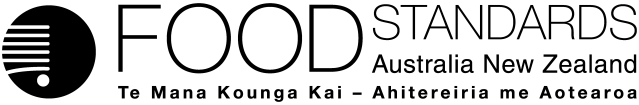 Food Standards (Application A1222 – Steviol glycosides from Yarrowia lipolytica) VariationThe Board of Food Standards Australia New Zealand gives notice of the making of this variation under section 92 of the Food Standards Australia New Zealand Act 1991.  The variation commences on the date specified in clause 3 of this variation.Dated [To be completed by the Delegate][Name and position of Delegate]Delegate of the Board of Food Standards Australia New ZealandNote:  This variation will be published in the Commonwealth of Australia Gazette No. FSC XX on XX Month 20XX. This means that this date is the gazettal date for the purposes of clause 3 of the variation. 1	NameThis instrument is the Food Standards (Application A1222 – Steviol glycosides from Yarrowia lipolytica) Variation.2	Variation to a Standard in the Australia New Zealand Food Standards CodeThe Schedule varies a Standard in the Australia New Zealand Food Standards Code.3	CommencementThe variation commences on the date of gazettal.4	Order in which amendments in the Schedule take effectAmendments in the Schedule take effect in numerical order.Schedule[1]	Schedule 3 is varied by [1.1]	omitting subsections S3—39(1) and (2), substituting	(1)	This specification relates to a steviol glycosides preparation that:	(a)      is obtained from fermentation;(b)	is not obtained from the leaves of the Stevia rebaudiana Bertoni plant; and (c)	contains steviol glycosides that are only derived from one of the following:	(i)	Saccharomyces cerevisiae strain CD15407 containing novel genes for the production of steviol glycosides;	(ii)	Saccharomyces cerevisiae strain Y63348 containing novel genes for the production of steviol glycosides; 	(iii)	Yarrowia lipolytica strain VRM0014 containing novel genes for the production of steviol glycosides.[1.2]	renumbering subsection S3—39(3) as subsection (2).Attachment B – Draft Explanatory Statement1.	AuthoritySection 13 of the Food Standards Australia New Zealand Act 1991 (the FSANZ Act) provides that the functions of Food Standards Australia New Zealand (the Authority) include the development of standards and variations of standards for inclusion in the Australia New Zealand Food Standards Code (the Code).Division 1 of Part 3 of the FSANZ Act specifies that the Authority may accept applications for the development or variation of food regulatory measures, including standards. This Division also stipulates the procedure for considering an application for the development or variation of food regulatory measures. The Authority accepted application A1222 which sought an amendment to the Code to permit the use of a steviol glycosides preparation (primarily consisting of rebaudioside M with lesser amounts of rebaudioside D, and may contain minor amounts of other steviol glycosides), produced by fermentation of simple sugars using a genetically modified Yarrowia lipolytica strain, as an intense sweetener (food additive). The Authority considered the application in accordance with Division 1 of Part 3 of the FSANZ Act and has prepared a draft variation. 2.	Purpose The Authority has prepared a draft variation that would amend section S3—39 to include steviol glycosides derived from Yarrowia lipolytica strain VRM0014 containing novel genes for the production of steviol glycosides in the list of steviol glycosides set out in this section. The listed steviol glycosides may be contained in a steviol glycoside preparation obtained from fermentation to which section S3—39 applies. Section S3—39 sets out the identity and purity specifications for steviol glycosides obtained from fermentation, not from the leaves of the Stevia rebaudiana Bertoni plant.The effect of these amendments would be to include this steviol glycosides preparation in section S3—39 so that the specifications in that section for steviol glycosides obtained from fermentation would also apply to this preparation.The above amendments would then permit this steviol glycosides preparation to be used as a food additive (intense sweetener) in a food for sale. Use of this steviol glycoside preparation as a food additive would have to be in accordance with the Code’s existing permissions and limits for steviol glycosides, including the requirement that the preparation complies with the specifications set out in section S3—39. 3.	Documents incorporated by referenceThe variation in this instrument does not incorporate any documents by reference.However, the instrument will vary Schedule 3 of the Code which does incorporate documents by reference. Section 1.1.1—15 of the Code requires certain substances (such as foods additives) to comply with any relevant identity and purity specifications listed in Schedule 3.  Schedule 3 incorporates documents by reference to set specifications for various substances in the circumstances specified in that Schedule. The documents incorporated include: the Joint FAO/WHO Expert Committee on Food Additives (JECFA) Compendium of Food Additive Specifications (FAO/WHO 2017); the United States Pharmacopeial Convention (2018) Food Chemicals Codex (11th edition); and the Commission Regulation (EU) No 231/2012.4.	ConsultationIn accordance with the procedure in Division 1 of Part 3 of the FSANZ Act, the Authority’s consideration of application A1222 will include one round of public consultation following an assessment and the preparation of a draft Standard and associated assessment summary. A call for submissions (including the draft variation) will occur for a six-week consultation period.The Office of Best Practice Regulation (OBPR) granted the Authority a standing exemption from needing to develop a Regulatory Impact Statement for proposed variations of the Code to permit food additives (OBPR correspondence dated 24 November 2010 - reference 12065). This standing exemption was provided as permitting additional food additives is machinery in nature as it is part of implementing a regulatory framework where the use of the new additive is voluntary once the application has been successfully approved. It is a minor, deregulatory change that allows for the introduction of a new version of a food additive to the food supply that has been determined to be safe. 5.	Statement of compatibility with human rightsThis instrument is exempt from the requirements for a statement of compatibility with human rights as it is a non-disallowable instrument under section 94 of the FSANZ Act.6.	VariationItem 1 of the draft variation sets out two proposed amendments to Schedule 3.Sub-item [1.1] would amend Schedule 3 by omitting existing subsections S3—39(1) and (2), and replacing them with a revised subsection (1).Revised subsection S3—39(1) would state that the specification in this section relates to a steviol glycosides preparation that meets all of the following conditions—the preparation:	(a)     is obtained from fermentation;(b)	is not obtained from the leaves of the Stevia rebaudiana Bertoni plant; and (c)	contains steviol glycosides that are only derived from one of the following:(i)	Saccharomyces cerevisiae strain CD15407 containing novel genes for the production of steviol glycosides;(ii)	Saccharomyces cerevisiae strain Y63348 containing novel genes for the production of steviol glycosides; (iii)	Yarrowia lipolytica strain VRM0014 containing novel genes for the production of steviol glycosides.Revised subsection S3—39(1) would also include a reference to a new source of steviol glycosides i.e. steviol glycosides derived from Yarrowia lipolytica strain VRM0014 containing novel genes for the production of steviol glycosides. Consequently, the specifications set out in section S3—39 would also apply to a steviol glycoside preparation containing steviol glycosides (which under A1222 are primarily rebaudioside M, with lesser amounts of rebaudioside D, and possibly other steviol glycosides) derived from this new source.Sub-item [1.2] would amend Schedule 3 by renumbering subsection S3—39(3) as ‘S3—39(2)’, as a consequence of the amendment in sub-item [1.1] above.The consequential effect of these amendments would be to permit the following steviol glycoside preparation to be used as a food additive (intense sweetener)–a preparation that:is obtained by fermentation (not from the leaves of the Stevia rebaudiana Bertoni plant); andcontains the steviol glycosides—rebaudiosides M and D (and possibly other steviol glycosides), derived from Yarrowia lipolytica strain VRM0014. Use of this steviol glycoside preparation as a food additive would have to be in accordance with the Code’s existing permissions and limits for steviol glycosides, including the requirement that the preparation complies with the specifications set out in section S3—39. 